ТИПОВОЕ КОНКУРСНОЕ ЗАДАНИЕдля Отборочных соревнований к Региональному чемпионату 2021ЧЕМПИОНАТНОГО ЦИКЛА 2021-2022 ГГ.КОМПЕТЕНЦИИ«ЗООТЕХНИЯ»ДЛЯ ОСНОВНОЙ ВОЗРАСТНОЙ КАТЕГОРИИ16-22 ГОДАКонкурсное задание включает в себя следующие разделы: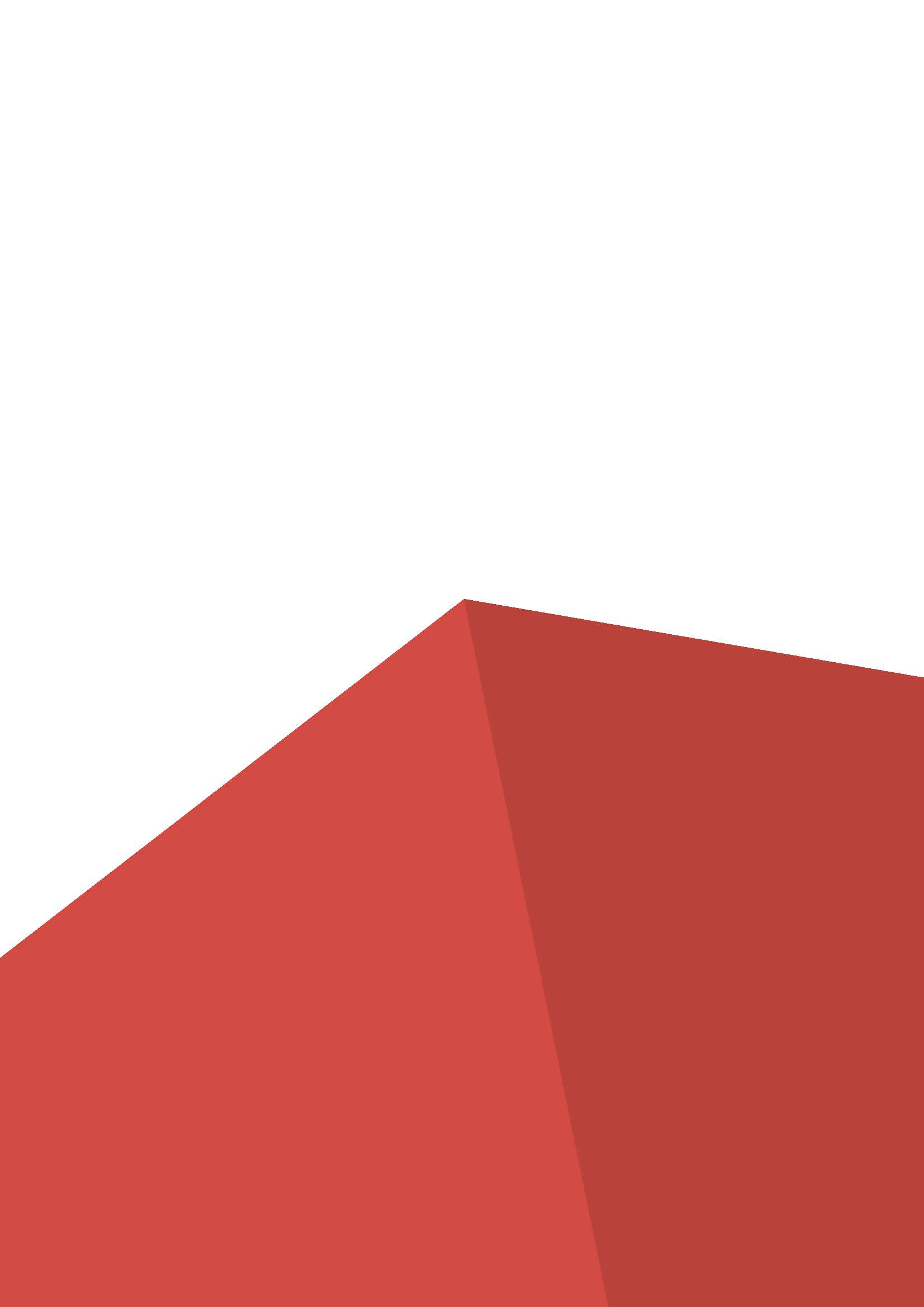 Форма участия в конкурсе: Индивидуальный конкурсОбщее время на выполнение задания: 15 ч.Задание для конкурсаСодержанием конкурсного задания являются практические виды деятельности специальности Зоотехния. Участники соревнований получают перечень заданий. Конкурсное задание имеет несколько модулей, выполняемых согласно графику перемещения (дорожная карта). Конкурс включает в себя 4 модуля: зоотехнический учет и кормление сельскохозяйственных животных;содержание, кормление и разведение сельскохозяйственных животных;производство и первичная переработка продукции животноводства;зоогигиена.Окончательные аспекты критериев оценки уточняются членами жюри. Оценка производится как в отношении модулей, так и в отношении процесса выполнения конкурсной работы. Если участник конкурса не выполняет требования техники безопасности, подвергает опасности себя или других конкурсантов, такой участник может быть отстранен от выполнения конкурсного задания.Время и детали конкурсного задания в зависимости от конкурсных условий могут быть изменены членами жюри.Конкурсное задание должно выполняться помодульно. Оценка также происходит от модуля к модулю.Модули задания и необходимое время Таблица 1.Модуль A: Зоотехнический учет и кормление сельскохозяйственных животныхАнализ качества кормов и составление рационовУчастнику необходимо провести оценку доброкачественности и полноценности кормов и сделать вывод о возможности скармливания сельскохозяйственным животным и птице. Осуществить взятие средней пробы концентрированных кормов для зоотехнического анализа. Определить состав и характеристики пробы корма в соответствии с индивидуальным заданием. Проверить качество корма по органолептическим показателям, произвести контроль пробы с помощью люминоскопа. По результатам исследований оформить протокол исследований и сделать вывод о доброкачественности кормов и пригодности их к скармливанию.Провести лабораторный анализ пробы корма: определение влаги и сухого вещества. Методика определения сухого вещества и влаги в концентрированных кормах: Измельчить образец корма. В подготовленные бюксы поместить навеску корма 10-15 г. Взвесить бюксы с кормом (с точностью ±0,001г). Открытые бюксы с пробой поместить в сушильный шкаф, предварительно нагретый до 130°С, сушить 40 мин. Извлечь бюкс из сушильного шкафа муфельными щипцами, охладить в эксикаторе до комнатной температуры и повторно взвесить. Массовую долю сухого вещества y, %, в испытуемой пробе вычисляют по формуле ,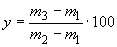 где m1 - масса бюкса, г;m2 - масса бюкса с пробой до высушивания, г;m3 - масса бюкса с пробой после высушивания, г;100 - коэффициент пересчета в проценты.Влагу рассчитывают по формуле:где m – масса воды, удаленной при сушке, гn – первоначальная масса навески, г100 - коэффициент пересчета в проценты.Провести бактериологическое исследование образца корма, оформить результаты исследования. Методика исследования: В стерильную пробирку помещают 1 г корма, взятого из среднего образца (взятие корма для навески одноразовое), добавляют 9мл физиологического раствора и тщательно встряхивают (получают разведение 1:10). Из полученной взвеси готовят последующие разведения (1:100,1:1000). После оседания взвешенных частиц из верхнего слоя жидкости делают посевы.Для количественного учета микробного обсеменения в стерильные бактериологические чашки вносят по 1 мл каждого разведения и заливают 10-15 мл стерильного, расплавленного и охлажденного до температуры 44-45°С мясо-пептонного агара. Осторожно покачивая чашки, засеянный материал равномерно распределяют в агаре. После застывания среды чашки помещают в термостат при температуре 37°С. После 24-часового термостатирования проводят подсчет выросших колоний. Результаты, полученные при подсчете колоний, умножают на разведения, суммируют, делят на количество разведений и определяют количество микробов в 1 г корма.где X – количество микробных клеток в 1 г корма;х1 – количество колоний в разведении 1:100;х2 – количество колоний в разведении 1:1000.Произвести расчет потребности в кормах и составить рацион питания для сельскохозяйственных животных (птицы) в соответствии с индивидуальным заданием.Алгоритм работы: Подготовка рабочего места. Соблюдение правил техники безопасности.Выбор последовательности действий в соответствии с индивидуальным заданием.Техника взятия средней пробы корма.Органолептическая оценка кормов.Лабораторное исследование кормов.Бактериологическое исследование кормов.Расчет потребности в кормах для сельскохозяйственных животных и птицы.Определение обменной энергии, протеина и аминокислот, витаминов и минеральных веществ в рационе сельскохозяйственных животных и птицы.Определение содержания влаги и сухого вещества в пробе корма.Интерпретация результатов. Заполнение протокола исследования.Уборка рабочего места.Модуль B: Содержание и разведение сельскохозяйственных животныхОказание доврачебной помощи животномуУчастнику необходимо выбрать подходящий способ оказания первой помощи в соответствии с индивидуальным заданием. Произвести необходимую обработку места травмы и выполнить наложение бинтовых повязок. Техника наложения повязки демонстрируется с использованием тренажера-симулятора. Первая помощь животному производится с соблюдением асептики, антисептики и правил личной гигиены.Алгоритм работы:Подготовка рабочего места.Соблюдение правил техники безопасности.Соблюдение асептики, антисептики и правил личной гигиены.Выбор последовательности действий в соответствии с установленным планом.Определение способа обработки кожного покрова и вида повязок.Подбор необходимых инструментов и расходных материалов.Соблюдение методики наложения повязок.Наложение бинтовых повязок с использованием тренажера-симулятора (виды повязок определяются самим конкурсантом в соответствии с индивидуальным заданием).Стоп! Продемонстрировать экспертам результаты работы.Оценка экспертами техники наложения повязки и результата.Уборка рабочего места.Модуль D: ЗоогигиенаОпределение параметров микроклимата животноводческого помещенияУчастнику необходимо определить параметры микроклимата помещения. Оценивание параметров микроклимата помещения производится с помощью измерительных приборов, с соблюдением правил пользования приборами, методик измерения и техники безопасности. Оцениваемые параметры: температура воздуха, влажность воздуха, скорость движения воздуха, световой коэффициент. На основании полученных результатов заполняется протокол исследования, делается вывод о соответствии микроклимата животноводческого помещения допустимым параметрам для определенного вида животных или птицы (в соответствии с индивидуальным заданием).Алгоритм работы.Подготовка рабочего места.Соблюдение правил техники безопасности.Работа с приборами: термометром, гигрометром психрометрическим, термоанемометром, люксметром. Соблюдение методик выполнения измерений.Определение температуры, влажности воздуха, скорости движения воздуха, светового коэффициента в животноводческом помещении.Заполнение протокола исследования.Интерпретация результатов.Уборка рабочего места.Критерии оценки.Таблица 2.Наименование модуляНаименование модуляСоревновательный день (С1, С2, С3)Время на заданиеAЗоотехнический учет и кормление сельскохозяйственных животныхА2. Анализ качества кормов и составление рационов 1,5 часаBСодержание и разведение сельскохозяйственных животныхB3. Оказание доврачебной помощи животному 45 минDЗоогигиенаD1. Определение параметров микроклимата животноводческого помещения (1 ч 30 мин)1 часКритерийКритерийБаллыБаллыБаллыКритерийКритерийСудейские аспектыОбъективная оценкаОбщая оценкаAЗоотехнический учет и кормление сельскохозяйственных животных-1515BСодержание и разведение сельскохозяйственных животных-1010DЗоогигиена-1515ИтогоИтого-4040